NAME______________________________________  	ADM/NO___________DATE_______________________________________  	FORM______________HISTORY  TERM TWO 2017FORM F3PAPER 1TIME: HOLA SECONDARY SCHOOLMID TERM EXAMINATION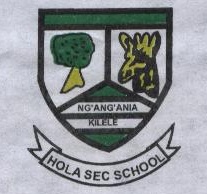 INSTRUCTIONS:	Answer all the questions in this section in the answer booklet provided.1       Give the meaning of history.                                                               			 		(1 mark)2       Identify one age-grade for elders among the Akamba.							(1 mark)3       State the first settlement area of the Luo during their migration from .				 (1 mark)4       Name one early Christian missionary who worked in .						(1 mark)5       State two characteristics of independent churches in  during the colonial period.			(2 marks)6       Identify the constitutional change that increased the number of African members to the legislative council in  in 1957.												(1 mark)7       Identify one Asian who took part in the struggle for independence in .				(1 mark)8       Name one African political party whose leaders attended the 2nd Lancaster House Conference in 1962.														(1 mark)9       Identify two Educational Commissions appointed by the government of independent  to review the education system.												(2 marks)10     Give the main reason why the government of  introduced the Constituency Development Fund (CDF).														(1 mark)11     State two ways in which the government has promoted the culture of the people of  since independence.														(2 marks)12     Identify two conditions that one must fulfil in order to register as a voter in .				(2 marks)13         Give two special courts in .								(2 marks)14	State two duties of the leader of Government Business in parliament in .				(2 marks)15	Identify two symbols of national unity in .							(2 marks)16	Give two reasons' that can make a registered person to lose citizenship in ,			(2 marks)17	Give one type of human rights.									(1 mark)SECTION B (45 marks)Answer any three questions from this section in the answer booklet provided.18 (a)  Give five reasons which influenced the migration of the Plains Nilotes to  during the pre-colonial period.												(5 marks)     (b)  Explain five results of the migration and settlement of the Maasai in Kenyaduring the pre-colonial  period.										     			 (10 marks)19 (a)  Give three reasons why the early visitors came to the Kenyan-coast before 1500 A.D.    			 (3 marks)     (b)  Explain six factors that contributed to the development of trade between the Kenyan coast and the outside world by 1900.								  		         		   (12 marks)20 (a)  State three socio-economic reasons why  colonized  in the 19th Century.			(3 marks)(b)  Explain six factors that contributed to the formation of political associations in  before 1939.							        	                                               				(12 marks)21    (a)  State three ways in which the government of  facilitated the acquisition of land for Africans after 1963.												(3 marks)(b)  Explain six challenges facing the agricultural sector in .	 		   	           (12 marks)